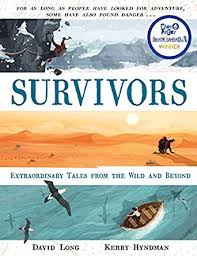 Read from page 118, ‘The good news…’ to the end of the story.Imagine that you have the chance to talk to Anna. Write down the conversation you would have. Think carefully about what you would ask her and how she would respond. 